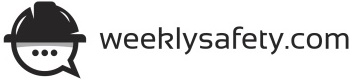 SAFETY MEETING SIGN-IN SHEETHOJA DE REGISTRO DE REUNIÓN DE SEGURIDADSAFETY MEETING SIGN-IN SHEETHOJA DE REGISTRO DE REUNIÓN DE SEGURIDADSAFETY MEETING SIGN-IN SHEETHOJA DE REGISTRO DE REUNIÓN DE SEGURIDADCompany/Compañía:Safety TopicTema de Seguridad:V1-63 ScaffoldingAndamiosDate/Día & Time/Hora:Facilitator/Facilitador:Facilitator/Facilitador:Facilitator/Facilitador:Location/Ubicación:Name/NombreSignature/Firma1234567891011121314151617181920